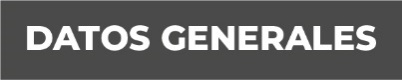 Nombre JUAN ARIEL CASTRO PULIDO Grado de Escolaridad LICENCIADO EN DERECHO Cédula Profesional (1771778) Teléfono de Oficina 924-24-5-98-71Correo Electrónico Formación Académica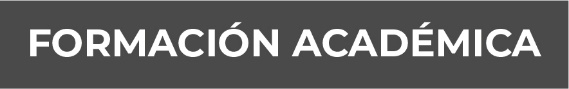 Año 1985-1990Licenciatura en DerechoUniversidad Veracruzana Xalapa, Ver.Trayectoria Profesional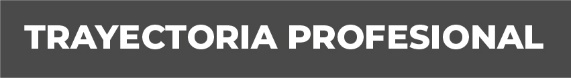 2001 al 2002Director del CERESO, Del Distrito XVI Zongolica, Ver. 2002 al 2003 Director del Centro de Readaptación Social de Jalacingo, Ver.2003 al 2004 Director del CERESO de Cosamaloapan de Carpio, Ver. Conocimiento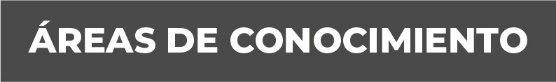 Derecho AdministrativoDerecho Penal Derecho CivilCódigo Nacional